﻿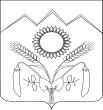 АДМИНИСТРАЦИЯ УНАРОКОВСКОГО СЕЛЬСКОГО  ПОСЕЛЕНИЯМОСТОВСКОГО РАЙОНАПОСТАНОВЛЕНИЕот ______________		     				                         № ________с. УнароковоОб утверждении Программы профилактики рисков причинения вреда (ущерба) охраняемым законом ценностям при осуществлении муниципального жилищного контроля на территории Унароковского сельского поселения Мостовского района на 2024 годВ соответствии со статьей 16 Федерального  закона от                                     06 октября 2003 г. № 131-ФЗ «Об общих принципах организации местного самоуправления в Российской Федерации», статьей 44 Федерального закона от 31 июля 2020 г.  № 248-ФЗ «О государственном контроле (надзоре) и муниципальном контроле в Российской Федерации», постановлением Правительства Российской Федерации  от 25 июня 2021 г. № 990 «Об утверждении Правил разработки и утверждения контрольными (надзорными) органами программы профилактики рисков причинения вреда (ущерба) охраняемым законом ценностям», Уставом Унароковского сельского поселения п о с т а н о в л я ю:1. Утвердить Программу профилактики рисков причинения вреда (ущерба) охраняемым законом ценностям при осуществлении муниципального жилищного контроля на территории Унароковского сельского поселения  на 2024 год согласно приложению к настоящему постановлению.2.Общему отделу администрации Унароковского сельского поселения Мостовского района (Ковалева Ю.А.) разместить настоящее постановление на официальном сайте администрации Унароковского сельского поселения Мостовского района в сети Интернет.3.Контроль за выполнением настоящего постановления оставляю за собой.4.Постановление вступает в силу со дня его подписания.Глава Унароковского сельского поселенияМостовского района					                    		Е.С. НартенкоПриложениеУТВЕРЖДЕНАпостановлением администрацииУнароковского сельского поселенияМостовского районаот ____________  № _________ПРОГРАММАпрофилактики рисков причинения вреда (ущерба) охраняемым законом ценностям при осуществлении муниципального  жилищного  контроля на территории Унароковского сельского поселения Мостовского районана 2024 годРаздел 1 Анализ текущего состояния осуществления вида контроля, описание текущего уровня развития профилактической деятельности контрольного (надзорного) органа, характеристика проблем, на решение которых направлена программа профилактики.1.1. Программа профилактики рисков причинения вреда (ущерба) охраняемым законом ценностям при осуществлении муниципального жилищного контроля на территории Унароковского сельского поселения на 2024 год (далее - Программа профилактики) разработана в соответствии со статьей 44 Федерального закона от 31 июля 2020 г. № 248-ФЗ «О государственном контроле (надзоре) и муниципальном контроле в Российской Федерации» (далее - Федеральный закон № 248-ФЗ), постановлением Правительства РФ от 25 июня 2021 г. № 990 «Об утверждении Правил разработки и утверждения контрольными (надзорными) органами программы профилактики рисков причинения вреда (ущерба) охраняемым законом ценностям».1.2. Программа профилактики распространяет свое действие на муниципальный жилищный контроль, соблюдение юридическими лицами, индивидуальными предпринимателями и гражданами обязательных требований, установленных жилищным законодательством, законодательством об энергосбережении и о повышении энергетической эффективности в отношении муниципального жилищного фонда Унароковского сельского поселения:1) требований к использованию и сохранности жилищного фонда, в том числе требований к жилым помещениям, их использованию и содержанию, использованию и содержанию общего имущества собственников помещений в многоквартирных домах, порядку осуществления перевода жилого помещения в нежилое помещение и нежилого помещения в жилое в многоквартирном доме, порядку осуществления перепланировки и (или) переустройства помещений в многоквартирном доме;2)требований к формированию фондов капитального ремонта;3)требований к созданию и деятельности юридических лиц, индивидуальных предпринимателей, осуществляющих управление многоквартирными домами, оказывающих услуги и (или) выполняющих работы по содержанию и ремонту общего имущества в многоквартирных домах;4)требований к предоставлению коммунальных услуг собственникам и пользователям помещений в многоквартирных домах и жилых домов;5) правил изменения размера платы за содержание жилого помещения в случае оказания услуг и выполнения работ по управлению, содержанию и ремонту общего имущества в многоквартирном доме ненадлежащего качества и (или) с перерывами, превышающими установленную продолжительность;6)правил содержания общего имущества в многоквартирном доме и правил изменения размера платы за содержание жилого помещения;7)правил предоставления, приостановки и ограничения предоставления коммунальных услуг собственникам и пользователям помещений в многоквартирных домах и жилых домов;8)требований энергетической эффективности и оснащенности помещений многоквартирных домов и жилых домов приборами учета используемых энергетических ресурсов;9)требований к порядку размещения ресурсоснабжающими организациями, лицами, осуществляющими деятельность по управлению многоквартирными домами, информации в государственной информационной системе жилищно-коммунального хозяйства (далее – система);10)требований к обеспечению доступности для инвалидов помещений в многоквартирных домах;11)требований к предоставлению жилых помещений в наемных домах социального использования.12)исполнение решений, принятых органом контроля по результатам контрольных мероприятий.1.3. Объектом муниципального жилищного контроля (далее - объект контроля) является:деятельность по управлению многоквартирными домами;деятельность по формированию фондов капитального ремонта;деятельность по предоставлению коммунальных услуг собственникам и пользователям помещений в многоквартирных домах и жилых домов;деятельность по размещению информации в системе;деятельность по предоставлению жилых помещений в наемных домах социального использования.1.4. Проведение профилактических мероприятий, направленных на соблюдение контролируемыми лицами обязательных требований жилищного законодательства, на побуждение контролируемых лиц к добросовестности, будет способствовать улучшению ситуации в целом, повышению ответственности контролируемых лиц, снижению количества выявляемых нарушений обязательных требований, а также требований, установленных муниципальными правовыми актами в указанной сфере.К числу профилактических мероприятий, предусмотренных положением о муниципальном жилищном контроле, отнесены:1) информирование;2) объявление предостережения;3) консультирование;4) профилактический визитПрограмма профилактики направлена на решение проблемы предупреждения нарушений обязательных требований и повышения правовойграмотности контролируемых лиц, что в свою очередь должно привестик уменьшению количества контрольных мероприятий и снижению количестванарушений в жилищной  сфере. 2. Цели и задачи реализации программы профилактики2.1. Основными целями Программы профилактики являются:2.1. Основными целями Программы профилактики являются:2.1.1. Стимулирование добросовестного соблюдения требований всеми контролируемыми лицами;2.1.2. Устранение условий, причин и факторов, способных привести кнарушениям обязательных требований и (или) причинению вреда (ущерба) охраняемым законом ценностям;2.1.3. Создание условий для доведения обязательных требований доконтролируемых лиц, повышение информированности о способах их соблюдения.2.2. Проведение профилактических мероприятий программы профилактики направлено на решение следующих задач:2.2.1. Укрепление системы профилактики нарушений рисков причинениявреда (ущерба) охраняемым законом ценностям;2.2.2. Повышение правосознания, правовой культуры, уровня правовойграмотности контролируемых лиц, в том числе путем обеспечения доступностиинформации об обязательных требованиях законодательства и необходимых мерах по их исполнению;2.2.3. Оценка возможной угрозы причинения, либо причинения вреда жизни, здоровью граждан, выработка и реализация профилактических мер, способствующих ее снижению;2.2.4. Выявление причин, факторов и условий, способствующих нарушению обязательных требований законодательства, определение способов устранения или снижения рисков их возникновения;2.2.5. Оценка состояния подконтрольной среды и установление зависимости видов, форм и интенсивности профилактических мероприятий от особенностей конкретных контролируемых лиц, и проведение профилактических мероприятий с учетом данных факторов;2.2.6. Формирование единого понимания обязательных требованийзаконодательства у всех участников контрольной деятельности.Раздел 3. Перечень профилактических мероприятий, сроки (периодичность) их проведенияПлан мероприятий по профилактике нарушений жилищногозаконодательства на 2024 год:4. Показатели результативности и эффективности программы профилактикиМетодика оценки эффективности и результативности профилактических мероприятий предназначена способствовать максимальному достижению общественно значимых результатов снижения, причиняемого контролируемыми лицами, вреда (ущерба) охраняемым законом ценностям, при проведении профилактических мероприятий.Оценка эффективности Программы проводится по итогам 2024 года методом сравнения показателей качества профилактической деятельности с предыдущим годом.К показателям профилактической деятельности относятся:Ожидаемые конечные результаты:- снижение рисков причинения вреда охраняемым законом ценностям;-снижение количества нарушений контролируемыми лицами обязательных требований, установленных действующим законодательством;- повышение уровня информированности и правовой грамотности контролируемых лиц в части соблюдения обязательных требований;- увеличение доли законопослушных контролируемых лиц.Заместитель главыУнароковского сельского поселенияМостовского района					             	        М.И. Прохорова№ п/пМероприятиеПорядок проведенияСрок исполненияОтветственный исполнитель1Информирование Контрольный орган осуществляет информирование контролируемых и иных заинтересованных лиц по вопросам соблюдения обязательных требований посредством размещения сведений, определенных частью 3 статьи 46 Федерального закона от 31 июля 2020 г. № 248-ФЗ«О государственном контроле (надзоре) и муниципальном контроле в Российской Федерации» (далее – Федеральный закон), на своем на официальном сайте в сети «Интернет» (далее – официальный сайт),в средствах массовой информации, через личные кабинеты контролируемых лиц в государственных информационных системах (при их наличии) и в иных формах.ПостоянноАдминистрацияУнароковского сельского поселения2Объявление предостережения1. Контрольный орган объявляет контролируемому лицу предостережение о недопустимости нарушения обязательных требований (далее – предостережение) при наличии сведений о готовящихся нарушениях обязательных требований или признаках нарушений обязательных требований и (или) в случае отсутствия подтвержденных данных о том, что нарушение обязательных требований причинило вред (ущерб) охраняемым законом ценностям либо создало угрозу причинения вреда (ущерба) охраняемым законом ценностям, и предлагает принять меры по обеспечению соблюдения обязательных требований.2. Предостережение составляется по форме, утвержденной приказом Минэкономразвития России от 31 марта 2021г. № 151 «О типовых формах документов, используемых контрольным (надзорным) органом».3. Контролируемое лицо в течение десяти рабочих дней со дня получения предостережения вправе подать в Контрольный орган возражение в отношении предостережения.4. Возражение должно содержать:1)наименование Контрольного органа, в который направляется возражение;2)наименование юридического лица, фамилию, имя и отчество (последнее – при наличии) индивидуального предпринимателя или гражданина, а также номер (номера) контактного телефона, адрес (адреса) электронной почты (при наличии) и почтовый адрес, по которым должен быть направлен ответ контролируемому лицу;3) дату и номер предостережения;4) доводы, на основании которых контролируемое лицо не согласно с объявленным предостережением;5) дату получения предостережения контролируемым лицом;6) личную подпись и дату.5. В случае необходимости в подтверждение своих доводов контролируемое лицо прилагает к возражению соответствующие документы либо их заверенные копии.6. Контрольный орган рассматривает возражение в отношении предостережения в течение пятнадцати рабочих дней со дня его получения.7. По результатам рассмотрения возражения Контрольный орган принимает одно из следующих решений:1) удовлетворяет возражение в форме отмены предостережения;2) отказывает в удовлетворении возражения с указанием причины отказа.8. Контрольный орган информирует контролируемое лицо о результатах рассмотрения возражения не позднее пяти рабочих дней со дня рассмотрения возражения в отношении предостережения.9. Повторное направление возражения по тем же основаниям не допускается.10. Контрольный орган осуществляет учет объявленных им предостережений о недопустимости нарушения обязательных требований и использует соответствующие данные для проведения иных профилактических мероприятий и контрольных мероприятий.При принятии решения должностным лицом, контрольного органаАдминистрацияУнароковского сельского поселения3Консультирование1.Консультирование контролируемых лиц и их представителей осуществляется по вопросам, связанным с организацией и осуществлением муниципального контроля:1) порядка проведения контрольных мероприятий;2) периодичности проведения контрольных мероприятий;3) порядка принятия решений по итогам контрольных мероприятий;4) порядка обжалования решений Контрольного органа.2. Инспекторы осуществляют консультирование контролируемых лиц и их представителей:1) в виде устных разъяснений по телефону, посредством видео-конференц-связи, на личном приеме либо в ходе проведения профилактического мероприятия, контрольного мероприятия;2) посредством размещения на официальном сайте письменного разъяснения по однотипным обращениям (более 10 однотипных обращений) контролируемых лиц и их представителей, подписанного уполномоченным должностным лицом Контрольного органа.3. Контрольный орган не предоставляет контролируемым лицам и их представителям в письменной форме информацию по вопросам устного консультирования.4. Письменное консультирование контролируемых лиц и их представителей осуществляется по следующим вопросам:1) порядок обжалования решений Контрольного органа;5. Контролируемое лицо вправе направить запрос о предоставлении письменного ответа в сроки, установленные Федеральным законом от 2 мая 2006 г. № 59-ФЗ «О порядке рассмотрения обращений граждан Российской Федерации».6. Контрольный орган осуществляет учет проведенных консультирований.ПостоянноАдминистрацияУнароковского сельского поселения4Профилактический визит1.Профилактический визит проводится инспектором в форме профилактической беседы по месту осуществления деятельности контролируемого лица либо путем использования видео-конференц-связи.Продолжительность профилактического визита составляет не более двух часов в течение рабочего дня. 2. Инспектор проводит обязательный профилактический визит в отношении:1) контролируемых лиц, приступающих к осуществлению деятельности в сфере управления многоквартирными домами, не позднее чем в течение одного года с момента начала такой деятельности (при наличии сведений о начале деятельности);2) объектов контроля, отнесенных к категориям высокого риска, в срок не позднее одного года со дня принятия решения об отнесении объекта контроля к указанной категории.3. Профилактические визиты проводятся по согласованию с контролируемыми лицами.4. Контрольный орган направляет контролируемому лицу уведомление о проведении профилактического визита не позднее чем за пять рабочих дней до даты его проведения.Контролируемое лицо вправе отказаться от проведения профилактического визита (включая обязательный профилактический визит), уведомив об этом Контрольный орган не позднее, чем за три рабочих дня до даты его проведения.5. По итогам профилактического визита инспектор составляет акт о проведении профилактического визита, форма которого утверждается Контрольным органом.6. Контрольный орган осуществляет учет проведенных профилактических визитов.6. Контролируемое лицо вправе обратиться в контрольный (надзорный) орган с заявлением о проведении в отношении его профилактического визита (далее также - заявление контролируемого лица).7. Контрольный (надзорный) орган рассматривает заявление контролируемого лица в течение десяти рабочих дней с даты регистрации указанного заявления и принимает решение о проведении профилактического визита либо об отказе в его проведении с учетом материальных, финансовых и кадровых ресурсов контрольного (надзорного) органа, категории риска объекта контроля, о чем уведомляет контролируемое лицо.8. Контрольный (надзорный) орган принимает решение об отказе в проведении профилактического визита по заявлению контролируемого лица по одному из следующих оснований:1) от контролируемого лица поступило уведомление об отзыве заявления о проведении профилактического визита;2) в течение двух месяцев до даты подачи заявления контролируемого лица контрольным (надзорным) органом было принято решение об отказе в  проведении профилактического визита в отношении данного контролируемого лица;3) в течение шести месяцев до даты подачи заявления контролируемого лица проведение профилактического визита было невозможно в связи с отсутствием контролируемого лица по месту осуществления деятельности либо в связи с иными действиями (бездействием) контролируемого лица, повлекшими невозможность проведения профилактического визита;4) заявление контролируемого лица содержит нецензурные либо оскорбительные выражения, угрозы жизни, здоровью и имуществу должностных лиц контрольного (надзорного) органа либо членов их семей.9. В случае принятия решения о проведении профилактического визита по заявлению контролируемого лица контрольный (надзорный) орган в течение двадцати рабочих дней согласовывает дату проведения профилактического визита с контролируемым лицом любым способом, обеспечивающим фиксирование такого согласования, и обеспечивает включение такого профилактического визита в программу профилактики рисков причинения вреда (ущерба) охраняемым законом ценностям.По мере необходимостиАдминистрацияУнароковского сельского поселения№  п/пНаименование показателя1Полнота информации, размещенной на официальном сайте администрации Унароковского сельского поселения в соответствии с частью 3 статьи 46 Федерального закона от 31 июля 2021 г. № 248-ФЗ2Удовлетворенность контролируемых лиц и их представителями консультированием контрольного органа3Количество проведенных профилактических мероприятий4Количество контролируемых лиц, которым выданы предостережения